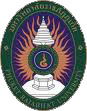 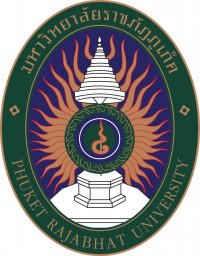 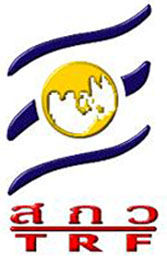 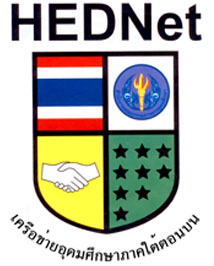 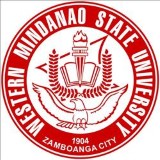 แบบตอบรับการเข้าร่วมการประชุมวิชาการระดับชาติ ราชภัฏสุราษฎร์ธานีวิจัย ครั้งที่ 1129 – 30 ตุลาคม 2558 ณ อาคารเรียนรวมเฉลิมพระเกียรติ 80 พรรษามหาวิทยาลัยราชภัฏสุราษฎร์ธานีหน่วยงาน..........................................................................................................................................................โทรศัพท์.................................โทรสาร.................................มือถือ.................................................................... 
E-mail : ………………………………………….…………………............................................................................….……ขอจัดส่งผู้เข้าร่วมประชุม จำนวน................คน ดังนี้	1.	...........................................................................................................................................................	2.	...........................................................................................................................................................	3.	...........................................................................................................................................................	4.	...........................................................................................................................................................	5.	...........................................................................................................................................................	6.	...........................................................................................................................................................	7.	...........................................................................................................................................................	8.	...........................................................................................................................................................	9.	........................................................................................................................................................... 	10.	...........................................................................................................................................................ขอเข้าร่วมประชุมวิชาการโดย (เลือกได้มากกว่า 1 ข้อ) ฟังการบรรยายพิเศษ โดย key not speaker ฟังการนำเสนอผลงานวิจัย (เลือกได้มากกว่า 1 ห้อง)		    กลุ่มที่ 1 กลุ่มด้านการศึกษา    กลุ่มที่ 2 กลุ่มด้านวิทยาศาสตร์และเทคโนโลยี    กลุ่มที่ 3 กลุ่มด้านเศรษฐกิจสร้างสรรค์    กลุ่มที่ 4 กลุ่มด้านพัฒนาสังคม    กลุ่มที่ 5 กลุ่มด้านวิทยาศาสตร์สุขภาพสอบถามรายละเอียดสถาบันวิจัยและพัฒนา มหาวิทยาลัยราชภัฏสุราษฎร์ธานี272 หมู่ที่ 9 ตำบลขุนทะเล อำเภอเมือง จังหวัดสุราษฎร์ธานี 84100 โทรศัพท์/โทรสาร 0-7735-5680อีเมล์ : research-sru@hotmail.com เว็บไซต์ : http://www.research.sru.ac.th/sru_conference2014